ANEXO 2SOLICITO: Inscripción de Proyecto de Tesis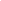 Revisión del Proyecto de Tesis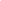 Inscripción al Taller de Tesis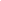 Asignación de Revisor(a) de Proyecto de Tesis 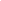 Sustentación de Tesis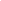 Mg. Gianina Farro PeñaVicedecanaEl investigador(a):Informan a usted sobre el trabajo de investigación: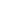 Designación del Asesor(Para ser llenado por la UICT – FAENF – UPCH)Atentamente, 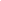 Lima,         de                      del 2022                                                                  Firma del(a) estudiante                                                                                                          DNI: Apellido PaternoApellido MaternoDNINombresAño de ingresoPrograma AcadémicoPrograma AcadémicoE-mail UPCHAño de egresoTeléfonoTeléfonoTeléfonoE-mail UPCHAño de egresoCasaCasaCelularE-mail personalTítulo del proyecto (si no lo tiene mencione el área temática del trabajo)Asesora (solo si lo tiene)Código SIDISI (solo si lo tiene)Presentado al CIE-UPCHPresentado al CIE-UPCHSINOFecha:Aprobado por CIE-UPCHSINOAprobado por otro comité de éticaAprobado por otro comité de éticaAprobado por otro comité de éticaAprobado por otro comité de éticaFecha:El proyecto o Tesis es para obtenerTítulo de LicenciadaTítulo de LicenciadaTítulo de LicenciadaGrado de MaestraGrado de MaestraGrado de MaestraGrado de MaestraObservaciones/comentariosAsesora SugeridaAsesora DesignadaObservaciones (horas)